Liste des défauts MCR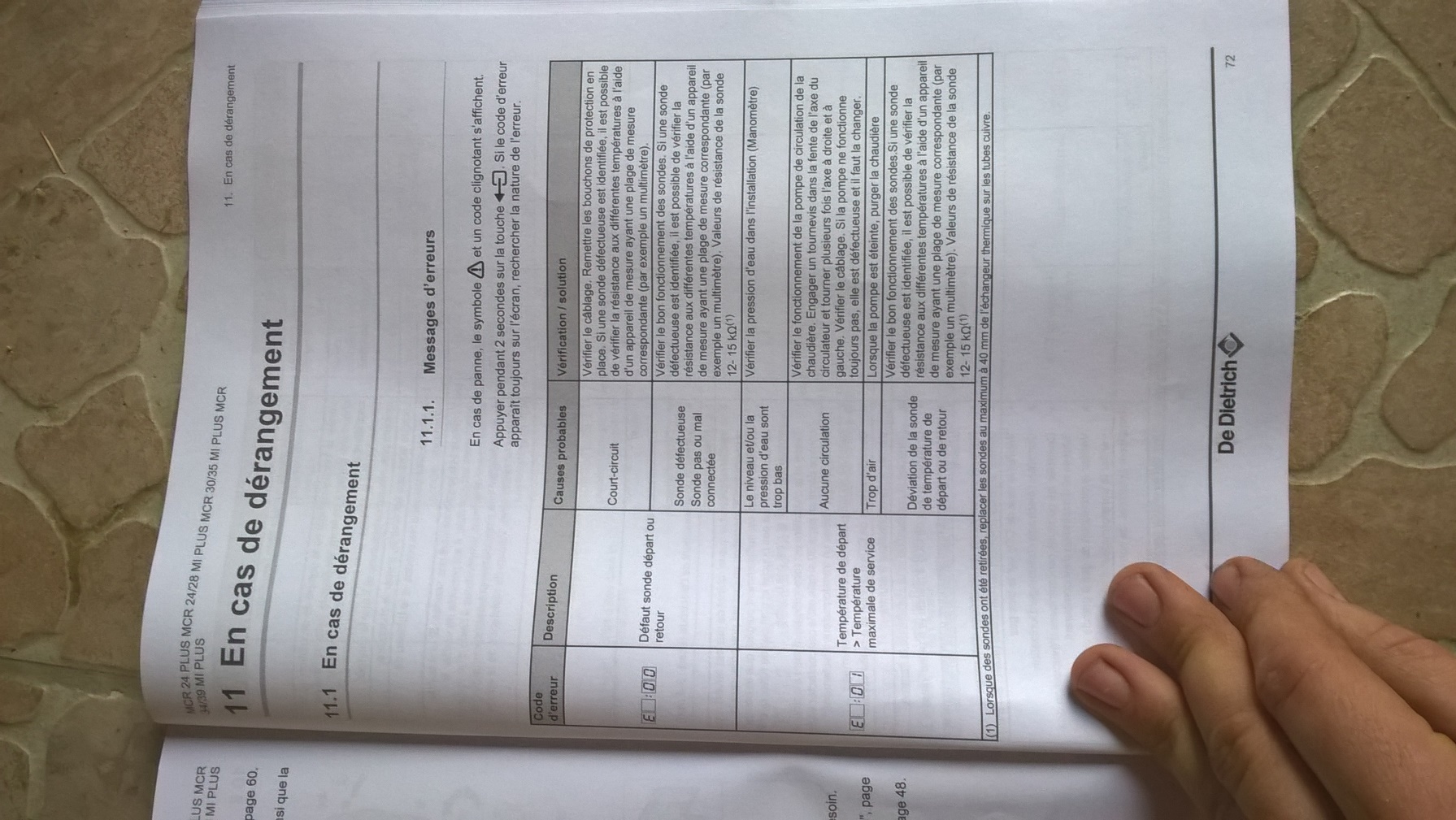 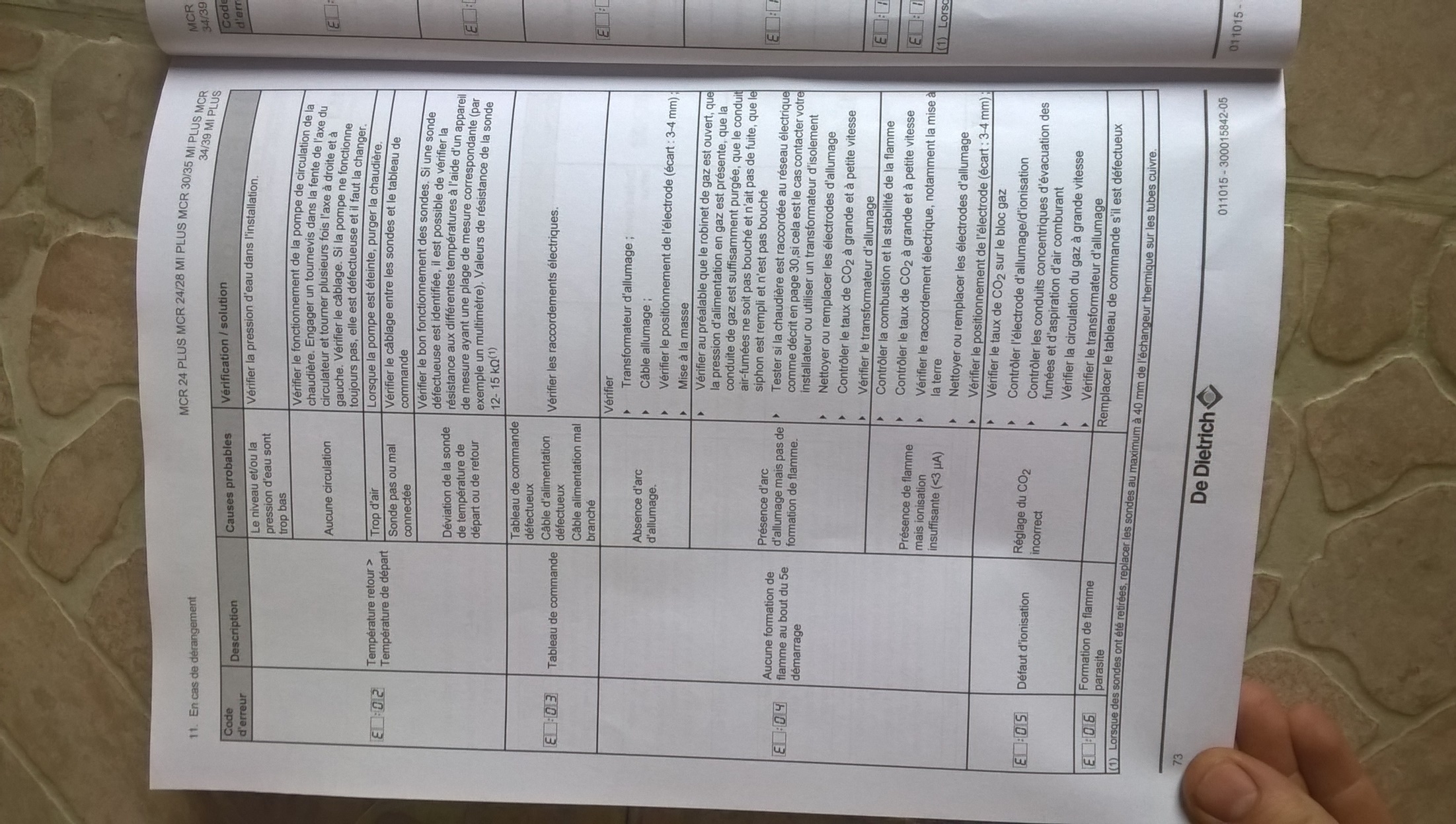 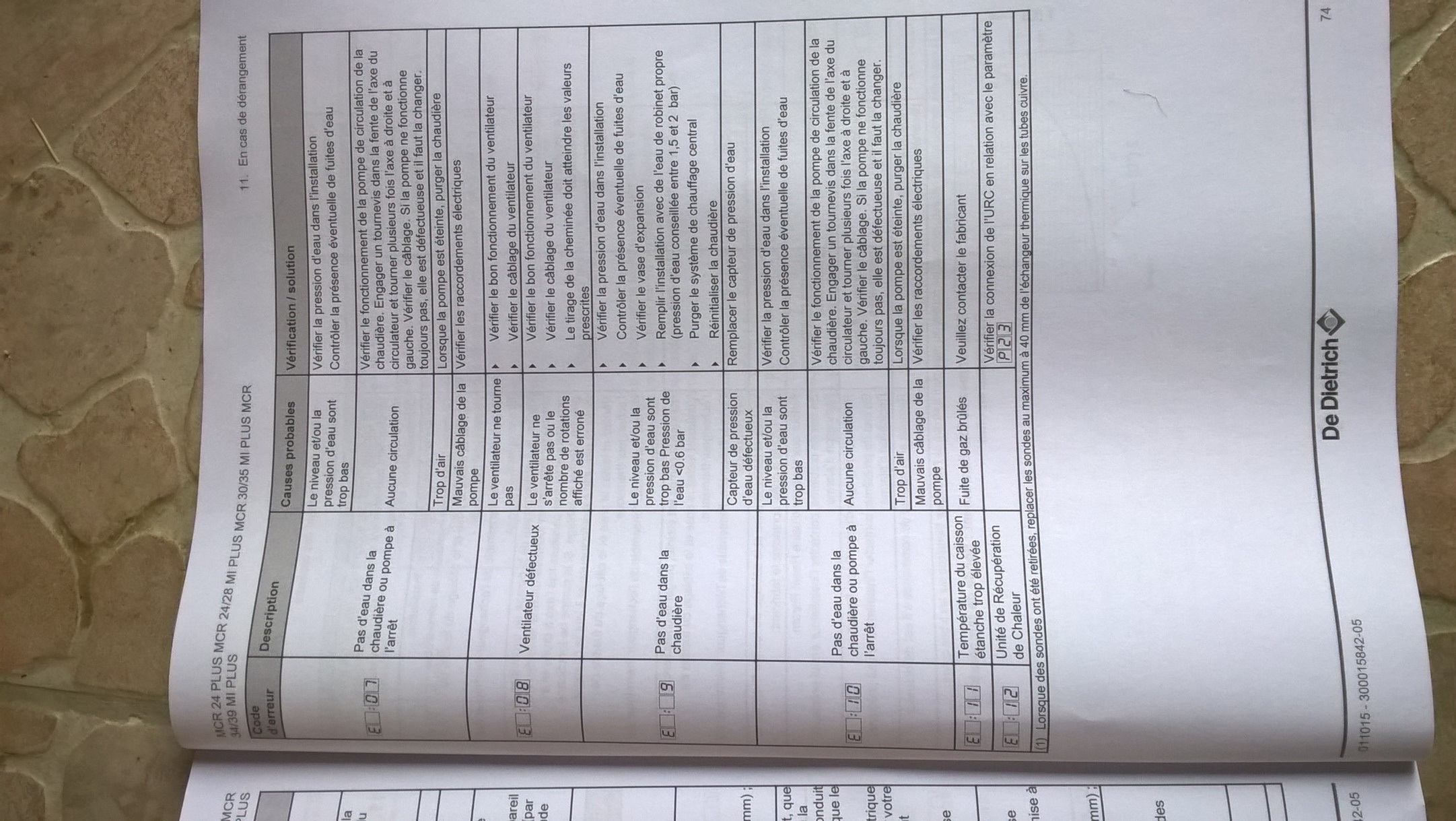 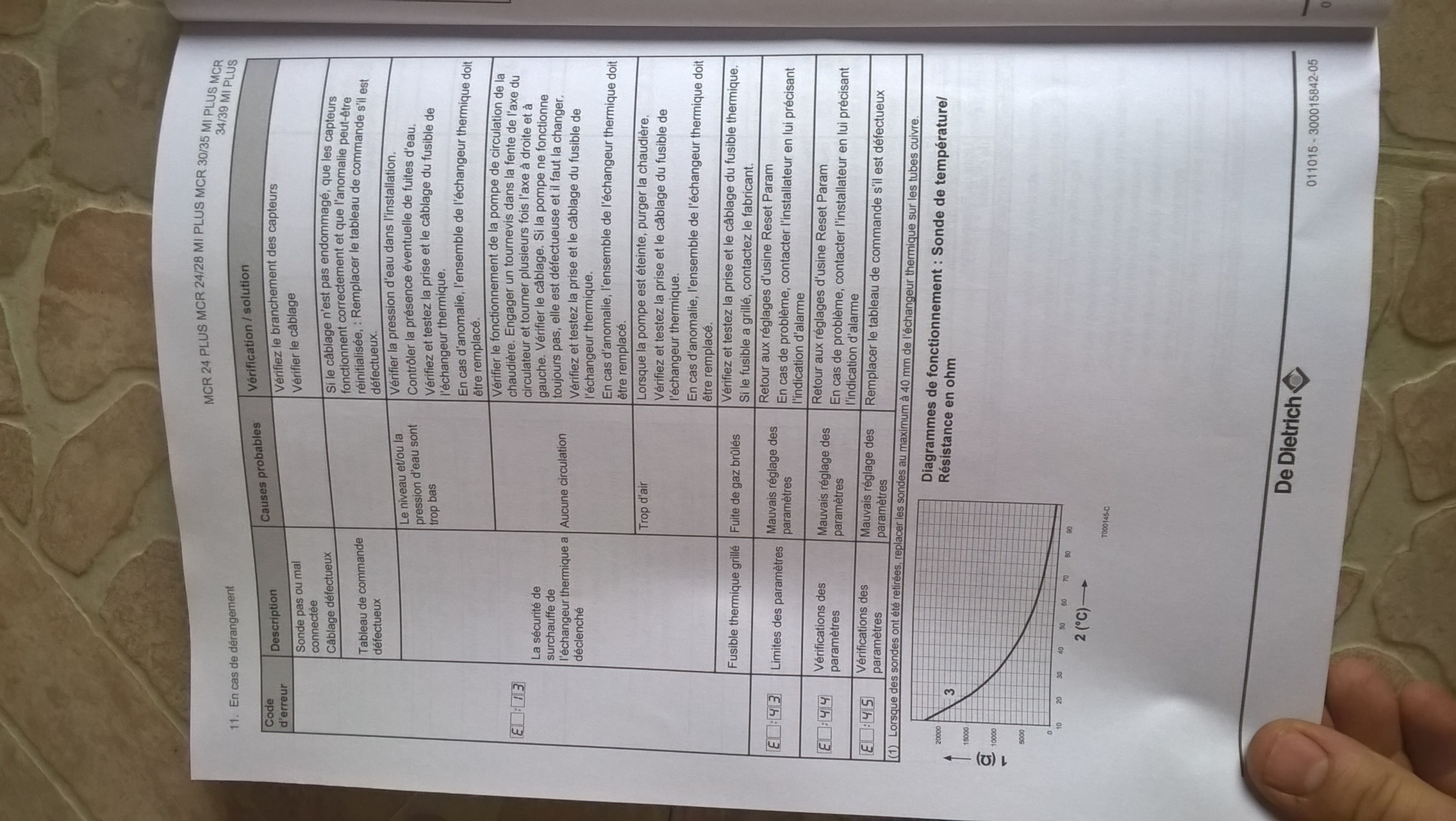 